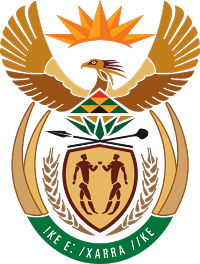 MINISTRY FOR COOPERATIVE GOVERNANCE AND TRADITIONAL AFFAIRSREPUBLIC OF SOUTH AFRICAQUESTIONS FOR WRITTEN REPLYQUESTION NUMBER 2018/976DATE OF PUBLICATION: 29 MARCH 2018Mr CD Matsepe (DA) to ask the Minister of Cooperative Governance and Traditional Affairs:(1)	How much  land does (a) his department and (b) the entities reporting to him (i) own, (ii) have exclusive rights to and/or (iii) lease from the State to (aa) use and/or (bb) occupy? NW1069EReply1. (a) (ii) (iii) (aa) (bb) The Department does not own or lease land. The office accommodation is leased through the Department of Public Works.SOUTH AFRICAN LOCAL GOVERNMENT ASSOCIATION (SALGA) (b) (i)	SALGA owns four(4) properties which consist of land and buildings as follows:North West, Klerksdorp, Erf no.977 Wilkoppies Extension 21.Gauteng, Stand no. 3278 Braamfontein.Kwazulu Natal, Portion 654 of the Farm of Albinia No 957Northern Cape, Stand no. 750 Kimberley.(b) (ii)	Not applicable(b) (iii)	Not applicable(b) (aa)Not applicable (b) (bb)Not applicableMUNICIPAL DEMARCATION BOARD (MDB)(b)The Municipal Demarcation Board (i) do not own any land (ii) have no exclusive rights to and (iii) do not lease from the State.  SOUTH AFRICAN CITIES NETWORK (SACN)(b) The South African Cities Network does (i) not own and/nor does it (ii) have exclusive right to and/or (iii) lease from the state to (aa) use or occupy land. 